Крышный цоколь для наклонных крыш SDS 63Комплект поставки: 1 штукАссортимент: 
Номер артикула: 0093.0955ALTИзготовитель: MAICO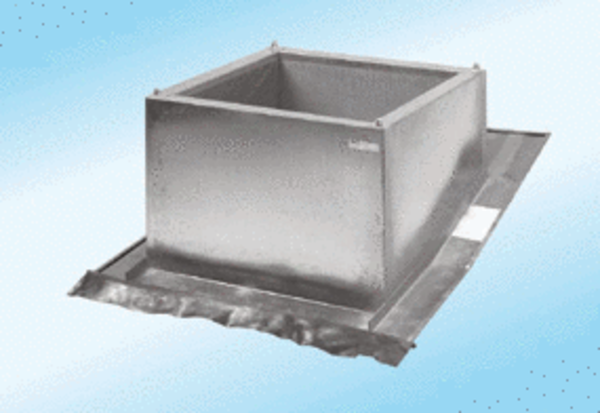 